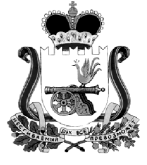 ТЕРРИТОРИАЛЬНАЯ ИЗБИРАТЕЛЬНАЯ КОМИССИЯМУНИЦИПАЛЬНОГО ОБРАЗОВАНИЯ«ХИСЛАВИЧСКИЙ РАЙОН» СМОЛЕНСКОЙ ОБЛАСТИПОСТАНОВЛЕНИЕ11 апреля 2019 года                                                                                                № 79/1пгт. ХиславичиОб аннулировании регистрации кандидата в депутаты Совета депутатов Корзовского сельского  поселения Хиславичского района Смоленской области первого созыва Морозовой Ирины Михайловны, выдвинутого в порядке самовыдвижения по семимандатному избирательному округу В соответствии с пунктом 30 статьи 38 Федерального закона от 12 июня 2002 года № 67-ФЗ «Об основных гарантиях избирательных прав и права на участие в референдуме граждан Российской Федерации», пунктом 14 статьи 19 областного закона от 3 июля 2003 года № 41-з «О выборах органов местного самоуправления в Смоленской области» на основании письменного заявления кандидата в депутаты Совета депутатов Корзовского сельского  поселения Хиславичского района Смоленской области первого созыва Морозовой Ирины Михайловны, выдвинутого в порядке самовыдвижения по семимандатному избирательному округу, от 11 апреля 2019 года, на основании постановления избирательной комиссии Смоленской области от 24 января 2019 года № 93/694-6 «О возложении полномочий избирательных комиссий вновь образованных муниципальных образований Хиславичского района Смоленской области на территориальную избирательную комиссию муниципального образования «Хиславичский район» Смоленской области», территориальная избирательная комиссия муниципального образования «Хиславичский район» Смоленской области»ПОСТАНОВИЛА:1.  Аннулировать регистрацию кандидата в депутаты Совета депутатов Корзовского сельского поселения Хиславичского района Смоленской области первого созыва Морозовой Ирины Михайловны, выдвинутого в порядке самовыдвижения по семимандатному избирательному округу, на основании его письменного заявления. 2.  Направить копию настоящего постановления Морозовой Ирине Михайловне.3.  Опубликовать настоящее постановление в районной газете «Хиславичские известия», разместить на официальном сайте Администрации муниципального образования «Хиславичский район» Смоленской области.Председатель комиссии                                                                                  С.Л. КовалевСекретарь комиссии                                                                                        Н.С. Зуйкова